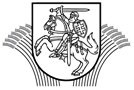 LIETUVOS RESPUBLIKOS ŽEMĖS ŪKIOMINISTRASĮSAKYMASDĖL žEMĖS ŪKIO MINISTRO 2003 M. GRUODŽIO 30 D. ĮSAKYMO nR. 3d-564 „dĖL AUGALŲ APSAUGOS PRODUKTŲ ĮVEŽIMO, VEŽIMO, SAUGOJIMO, NAUDOJIMO, TIEKIMO RINKAI TAISyKLIŲ PATVIRTINIMO“ PAKEITIMO2015 m. spalio 19 d. Nr. 3D-787VilniusP a k e i č i u Augalų apsaugos produktų įvežimo, vežimo, saugojimo, naudojimo, tiekimo rinkai taisykles, patvirtintas Lietuvos Respublikos žemės ūkio ministro 2003 m. gruodžio 30 d. įsakymu Nr. 3D-564 „Dėl Augalų apsaugos produktų įvežimo, vežimo, saugojimo, naudojimo, tiekimo rinkai taisyklių patvirtinimo1.	Pripažįstu netekusiu galios 50 punktą.2.	Pakeičiu 66.1 papunktį ir jį išdėstau taip:„66.1. pagal 2008 m. gruodžio 16 d. Europos Parlamento ir Tarybos reglamentą (EB) Nr. 1272/2008 dėl cheminių medžiagų ir mišinių klasifikavimo, ženklinimo ir pakavimo, iš dalies keičiančio ir panaikinančio direktyvas 67/548/EEB bei 1999/45/EB ir iš dalies keičiančio Reglamentą (EB) Nr. 1907/2006, kurie nėra klasifikuojami pagal pavojingumo vandens aplinkai  kriterijus ir žymimi pavojingumo simboliu „N“, piktograma, pavojingumo nuoroda „Aplinkai pavojingi“ ir atitinkamomis rizikos frazėmis R50 ir R53 arba  piktograma, signaliniu žodžiu „Atsargiai“ ir atitinkamomis  pavojingumo frazėmis H400, H410, H412, H413;“Žemės ūkio ministrė	Virginija BaltraitienėSUDERINTA        					   SUDERINTA         	Lietuvos Respublikos aplinkos ministerijos   	   Lietuvos Respublikos sveikatos apsaugos								   ministerijos                          2015 m. rugpjūčio 10 d. raštu Nr. (10-1)-D8-5939 	2015 m. rugpjūčio 5 d. raštu Nr. (1.1.20-412)10-6902